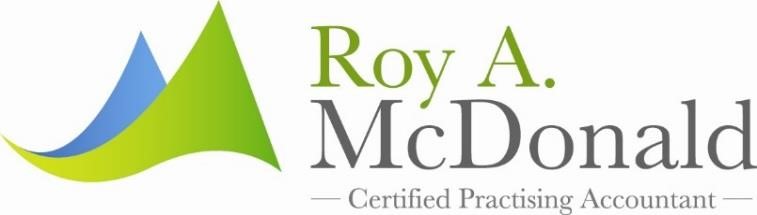 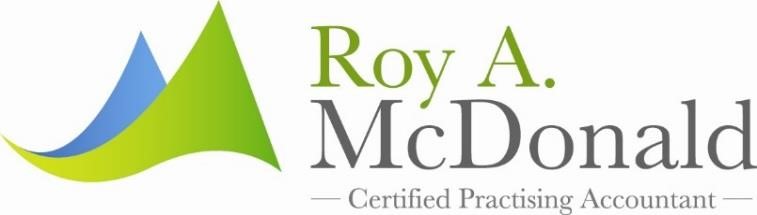 ROY A MCDONALD 2017 INDIVIDUAL TAX CHECKLIST Income from Working/Pensions   Group certificates & PAYG payment summaries  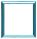 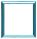  Lump sum payments eg: Eligible Termination   Centrelink, social security, pensions, allowance documents and statements  Deductions    Receipts of work related deductions eg. Clothing/ tools/car/logbook/mobile phone/subscriptions    Receipts of gifts/donations to charities    Receipts of self-education expenses eg. Books /computer costs/car expenses    Last Year’s tax fees & ongoing financial planning advice fees    Income Protection Premiums Income from Investments    Bank interest and statements    Trust distribution statements    Managed Fund investments annual statements    Share dividend statements    Buy/sell notes for share trades    Capital Gains Tax statements   Tax statements from stockbroker/financial planner  Deductions    Interest on borrowing for investment purposes    Asset purchase/loan agreements    Asset sale documents  Income from Overseas    Foreign salary/wage income received    Foreign tax paid    Foreign rental property income    Foreign rental property expenses    Foreign  investment income    Foreign pensions received  Other useful information    Credit card statements    Centrelink and Child Support Agency debts    HELP, HECS, or SFSS debt balances    Superannuation co-contributions    Child support paid by you and your spouse  Private Health Insurance Rebate Statement Your tax return cannot be lodged without the correct information being disclosed. Note: the amount of the private health insurance rebate entitlement will vary depending on which income threshold tier the individual falls into – this is based on the individual’s income (either as a single or family) and their age. Broadly, singles and families will not be entitled to any private health insurance offset where the income for surcharge purposes is $140,001 or $280,001 for singles and families for the 2016 year.  Obtain details of net medical expenses  (out of pocket > $2299) 	- 	This offset has changed. Expenses you can claim are restricted to the following disability aids, attendant care or aged care. You can only claim this offset if you had expenses that relate to disability aids, attendant care and aged care. Disability aids are items of property manufactured as, or generally recognised to be, an aid to the functional capacity of a person with a disability but, generally, will not include ordinary household or commercial appliances. Attendant Care expenses relate to services and care provided to a person with certain disabilities to assist with everyday living, such as the provision of personal assistance, home nursing, home maintenance,  and domestic services to a person who is blind or permanently confined to bed or a wheel chair. Aged care Expenses relate to services and accommodation provided by an approved aged care provider to a person who is a care recipient or continuing care recipient within the meaning of the Aged care Act 1997. Eligible expenses include payments: to a carer who looks after a person who is blind or permanently confined to a bed or wheelchair  	for disability aids prescribed by a doctor for artificial limbs or eyes and hearing aids for maintaining a properly trained dog for guiding or assisting people with a disability (but not for social therapy)  	for residential or in-home aged care expenses.  Spouse Income Details –  If your spouse’s tax return is not prepared by this office, please provide the following income details for your spouse as your tax return cannot be lodged without the information being provided on your tax return Taxable Income Reportable Employer Superannuation Contributions Reportable Fringe Benefits Tax Free Govt pensions  Other exempt pension income  If you have an Investment Property (Contact our office for a schedule/checklist) If you have Income from Business (contact our office for a schedule/checklist) If you have Capital Gains (Contact our office for a schedule/checklist) Please complete and return with all relevant documentation:  Cash Book/ Invoice Book/ Profit & Loss   PAYG instalments and BAS Statements   Bank statements for financial year  Expenses   Tools & Materials   Home Office Expenses   Insurance    Rent on business premises   Wages and payments to contractors   Vehicle Expenses (if applicable to business)   Other business costs eg. Advertising/ stationery & printing/ bookkeeping etc  Other Deductions   Superannuation contributions    Financing lease statements   Income protection premiums    Prior year tax losses  By signing this document you confirm that you believe that you can prove the expenses that you wish to claim in your tax return; and that you understand that you could be fined for lodging a false tax return. Your Name: …………………………………………… 	…………………………………………………………… -------------------------------------------------------------------------------------------------------------- Signature of Taxpayer  Dated the …… day of ………………………201…… 